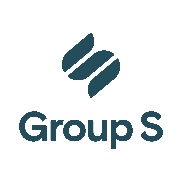 Contrat de travail intérimaire flexi-job – ouvrier/employéLe travailleur intérimaire est prié de renvoyer un exemplaire signé à :
 
R.C. :  Siège social :  
N° d’entreprise :  T.V.A. :  O.N.S.S. :  
Numéros d’agrément :  
W :  
FL :  
BXL :  
Siège d’exploitation qui met à disposition :  
Assurance loi des accidents de travail :  N° de police :  
Caisse d’allocations familiales :  N° :  
Service de prévention :  
Caisse de vacances n° :  
Secrétariat social :  Entre : 
dûment mandaté(e) par l’employeur : 
rue :  n°  
code postal :  localité : 
Ci-après dénommé(e) « l’employeur »,Et :  
rue :  n°  
code postal :  localité : 
Ci-après dénommé(e) « le travailleur intérimaire »,IL EST EXPOSÉ CE QUI SUIT :L’employeur avise le travailleur qu’il souhaite recourir à ses services dans le cadre d'un contrat de travail intérimaire sous statut « flexi-job » tel que visé par la loi du 16 novembre 2015 portant des dispositions diverses en matière sociale. Le travailleur marque quant à lui son acceptation de contracter moyennant le respect des conditions de travail et de rémunération reprises dans les articles du présent contrat de travail.L’accord des parties conduit dès lors à la conclusion d’un contrat de travail intérimaire flexi-job conformément aux règles applicables à ce type de contrat de travail.AU VU DE QUOI IL EST CONCLU UN CONTRAT DE TRAVAIL INTÉRIMAIRE FLEXI-JOB AUX CONDITIONS SUIVANTES :Date de naissance du travailleur intérimaire : 
Adresse du travailleur intérimaire1 :
 
La loi du 12 avril 1965 concernant la protection de la rémunération est d’application1.Salaire horaire / mensuel brut :  
Frais de déplacement :  
Primes d’équipes :  
Autres primes :  
Mode de paiement de la rémunération :  
Tranches d’ancienneté :  Durée du contrat :  
Travail déterminé :  
Période d’essai : Les trois premiers jours de travail sont considérés comme une période d'essai. Jusqu'à l'expiration de ce délai, chacune des parties peut mettre fin au le contrat sans préavis ni indemnité. Après la période d'essai, chacune des parties a le droit de mettre fin unilatéralement au contrat avant l'expiration de sa durée en notifiant un préavis à l'autre partie ou sans préavis moyennant le paiement d'une indemnité. Le montant de cette indemnité est égal au salaire dû jusqu'à ce que la durée soit atteinte.Nom de l’utilisateur / lieu de travail :  
N° BCE :  Motif du contrat :  
Type de remplacement :  
Si motif insertion :  tentative(s) pour pouvoir le poste de travail à l’aide du motif insertion
Fonction occupée chez l’utilisateur :  
L’autorisation requise a été donnée le : Durée effective du travail/semaine :  
Durée moyenne du travail/semaine :  Une occupation dans le cadre d’un flexi-job n’est possible que si le travailleur a déjà eu chez un ou plusieurs autre(s) employeur(s) une occupation qui est au minimum égale à 4/5e d’un emploi à temps plein d’une personne de référence du secteur dans lequel les prestations à 4/5e sont exécutées, durant le troisième trimestre précédant le trimestre pendant lequel il effectuerait des prestations dans le cadre d’un contrat de travail flexi-job, et pour autant que le travailleur, pendant la même période dans le trimestre durant lequel il effectuerait des prestations dans le cadre d’un contrat de travail flexi-job :n’est pas occupé au même moment sous un autre contrat de travail pour une occupation d’au minimum 4/5e d’un emploi à temps plein d’une personne de référence du secteur chez l’employeur où il exercerait le flexi-job ou une entreprise liée à celle-ci;ne se trouve pas dans une période couverte par une indemnité de rupture ou une indemnité en compensation du licenciement à charge de l’employeur auprès duquel il exercerait le flexi-job ;ne se trouve pas dans un délai de préavis.ne soit pas occupé dans les liens d’un contrat de travail par l’utilisateur auprès duquel il est mis à disposition par une entreprise de travail intérimaire pour exercer un flexi-job.La condition d’un emploi à 4/5e durant le troisième trimestre précédant le trimestre pendant lequel il effectuerait des prestations dans le cadre d’un contrat de travail flexi-job n’est pas d’application lorsque le travailleur est un pensionné durant le deuxième trimestre précédant le trimestre pendant lequel il effectuerait des prestations dans le cadre d’un contrat de travail flexi-job. On entend par pensionné au sens du présent article, la personne qui bénéficie d’un premier pilier pension, que celui-ci soit à charge d’un système de pension belge ou à charge d’un système de pension étranger ou un système de pension d’une organisation internationale.Si le travailleur diminue ses prestations en passant d’un régime à temps plein à un régime à 4/5e afin de pouvoir compléter son horaire par un emploi en tant que flexi, il devra attendre jusqu’au troisième trimestre suivant ce changement afin de pouvoir exercer des prestations en tant que flexi.Le travailleur s’engage sur l’honneur à refuser la conclusion d’un contrat de travail flexi-job s’il ne remplit pas la condition d’occupation sous le troisième trimestre précédant le trimestre pendant lequel il effectuerait des prestations dans le cadre d’un contrat de travail flexi-job et qu’il n’a pas le statut de pensionné durant le deuxième trimestre précédant le trimestre pendant lequel il effectuerait des prestations dans le cadre d’un contrat de travail flexi-job.Horaire :Mode de paiement du repos compensatoire :  
Caractéristiques propres au poste de travail :  
Fonction du travailleur dans l’entreprise utilisatrice :  
Classification de la fonction comme déterminée chez l’utilisateur ou dans son secteur :
 
Salaire travailleur fixe :  
Commission paritaire de l’utilisateur :  Il est en outre convenu ce qui suit :Ainsi établi en double exemplaire, 
Fait à , le Signature du travailleur intérimaire (précédée de la mention manuscrite « Lu et approuvé »)Signature de l’entreprise de travail intérimaire (précédée de la mention manuscrite « Lu et approuvé »)LMMJVSDDébutFinTotal heures